Bancroft Memorial Library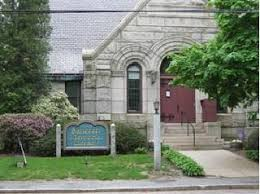 Board of Library TrusteesMinutes:  June 7, 2022Present: Frederick Oldfield III, Chair, Christine Seaver, Secretary, Marie Riddell, Tricia Perry, Library Director, Keely Bethel-Penny, Senior Library & Tech Services Assistant.The meeting was called to order at 4:04 p.m.Library Minutes:Motion made by Marie Riddell and seconded by Christine Seaver to accept the minutes for May 3, 2022. All voted in favor.Staffing Update:Our new Senior Library and Tech Services Assistant, Keely Bethel-Penny was formally introduced. Her first day of work will be Tuesday, June 21st. She will train with Wendy Sullivan for a week before Wendy’s retirement.Facility Repairs/Renovations/Updates:Landscaping- A Hopedale Daisy Troop, led by Carla Gomes, are earning their flower petals this year, and the troop spent a Tuesday evening planting some of the flowers that they were learning about.  Plantings included Marigold, Violets, Geranium, Tulip, Rose, Lupine, and Sunflowers.Statue of Hope Update:The scaffolding company came out to meet with Bob Erbetta in May. Bob has the tenting material and will reach out to his “sail guy” to determine if he might be able to do the repairs needed on the tenting material (an estimate will be provided prior to any work!). Louise Freedman is scheduled to begin cleaning the statue on June 1st, weather permitting.Director’s Report:Accepted as submitted.Budget Update:  Operating Budget FY22- Energy and Professional/Technical are tracking higher than anticipated.  A request for a year end line transfer from Salary/Wages to these two accounts has been sent to the Finance Committee and Select Board for their consideration.Operational and Capital Budget Requests FY23- Operating Budget for FY23 was approved at Town Meeting May 24, 2022.  Capital Requests will be taken up at Special Town Meeting in the fall.Summer Reading Update:The summer reading brochure highlights the ongoing and special programs that will be featured as part of “Reading Beyond the Beaten Path.” There are 15 incentives baskets for children, teens, and adults due to the generosity of our sponsors and the work of the library staff.Collection Development PolicyUpdate of existing policy is ongoing. A new “Request for Consideration of Library Materials” form has been created.Old BusinessLighting Project- Tricia Perry will follow up with Paul Holtz and Ross Dekle at the Mass Historical Commission.New Business:NonePublic Participation:NoneAdjournmentMotion made by Marie Riddell and seconded by Christine Seaver to adjourn the meeting. All voted in favor. Meeting adjourned at 4:23 p.m.Next Trustees’ meeting will be on July 5, 2022 (only if needed). Otherwise, the next Trustees’ meeting will occur on September 6, 2022, at 4 p.m.Respectfully submitted,Christine SeaverSecretary 